ТРУБНИКОБОРСКОЕ СЕЛЬСКОЕ ПОСЕЛЕНИЕ
ТОСНЕНСКОГО РАЙОНА ЛЕНИНГРАДСКОЙ ОБЛАСТИАДМИНИСТРАЦИЯПОСТАНОВЛЕНИЕ28.08.2019 № 138О внесении изменений в схему размещениянестационарных торговых объектов на территории Трубникоборского сельского поселения Тосненского района Ленинградской области      Руководствуясь пунктом 10 части 1 статьи 14 Федерального закона от 06.10.2003 № 131-ФЗ «Об общих принципах организации местного самоуправления в Российской Федерации», Федеральным законом от 28.12.2009 № 381-ФЗ «Об основах государственного регулирования торговой деятельности в Российской Федерации», Постановлением Правительства Российской Федерации от 29.09.2010 № 772 «Об утверждении Правил включения нестационарных торговых объектов, расположенных на земельных участках, в зданиях, строениях и сооружениях, находящихся в государственной собственности, в схему размещения нестационарных торговых объектов», приказом Комитета по развитию малого, среднего бизнеса и потребительского рынка Ленинградской области от 12.03.2019 года № 4 «О порядке разработки и утверждения схем размещения нестационарных торговых объектов на территории муниципальных образований Ленинградской области», на основании заявления Генерального директора ООО УК «Автодор» И.И.Степанова         ПОСТАНОВЛЯЮ:Внести в схему размещения нестационарных торговых объектов на территории Трубникоборского сельского поселения, утвержденную постановлением администрации от 22.08.2019 № 125 « Об утверждении схемы размещения нестационарных торговых объектов на территории Трубникоборского сельского поселения Тосненского района Ленинградской области» следующие изменения:1.1. приложение 1 дополнить строками следующего содержания:1.2. Приложение 2 дополнить схемами размещения нестационарных торговых объектов на км 543-км 646 автомобильной дороги М-11 « Москва-Санкт-Петербург»: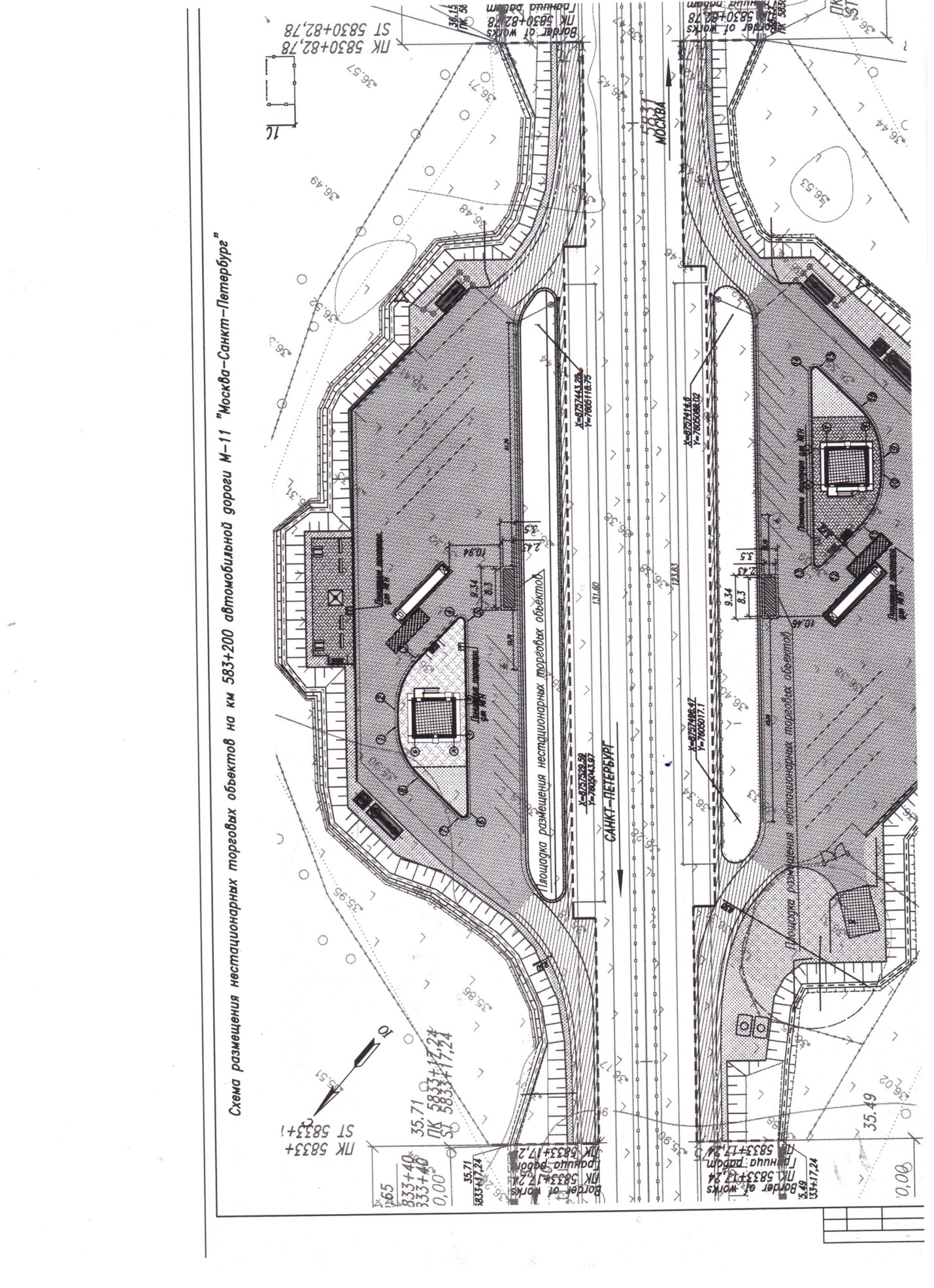 2. Контроль за исполнением настоящего распоряжения оставляю за собой.И.о.главы администрации                                                                       О.А.ВасякинаИнформация о НТОИнформация о НТОИнформация о НТОИнформация о НТОИнформация о НТОИнформация о хозяйствующем субъекте, осуществляющем торговую деятельность в НТОИнформация о хозяйствующем субъекте, осуществляющем торговую деятельность в НТОИнформация о хозяйствующем субъекте, осуществляющем торговую деятельность в НТОРеквизиты документов на размещение НТОЯвляется ли хозяйствующий субъект осуществляющий торговую деятельность субъектом малого (или )среднего предпринимательстваПериод размещения НТО (с__по_)Идентификационный номерМесто размещения НТО (адресный ориентир)Вид НТОПлощадь НТОСпециализация НТОНаименованиеИННтелефон (по желанию)Реквизиты документов на размещение НТОЯвляется ли хозяйствующий субъект осуществляющий торговую деятельность субъектом малого (или )среднего предпринимательстваПериод размещения НТО (с__по_)2участок км 583+200 (слева) атомобильной дороги М-11 «Москва- Санкт- Петербург»фудтрак33 кв.м.общественное питание-----август 2019-31декабря 20213участок км 583+200 (справа) атомобильной дороги М-11 «Москва- Санкт- Петербург»фудтрак33 кв.м.общественное питание-----август 2019-31декабря 2021